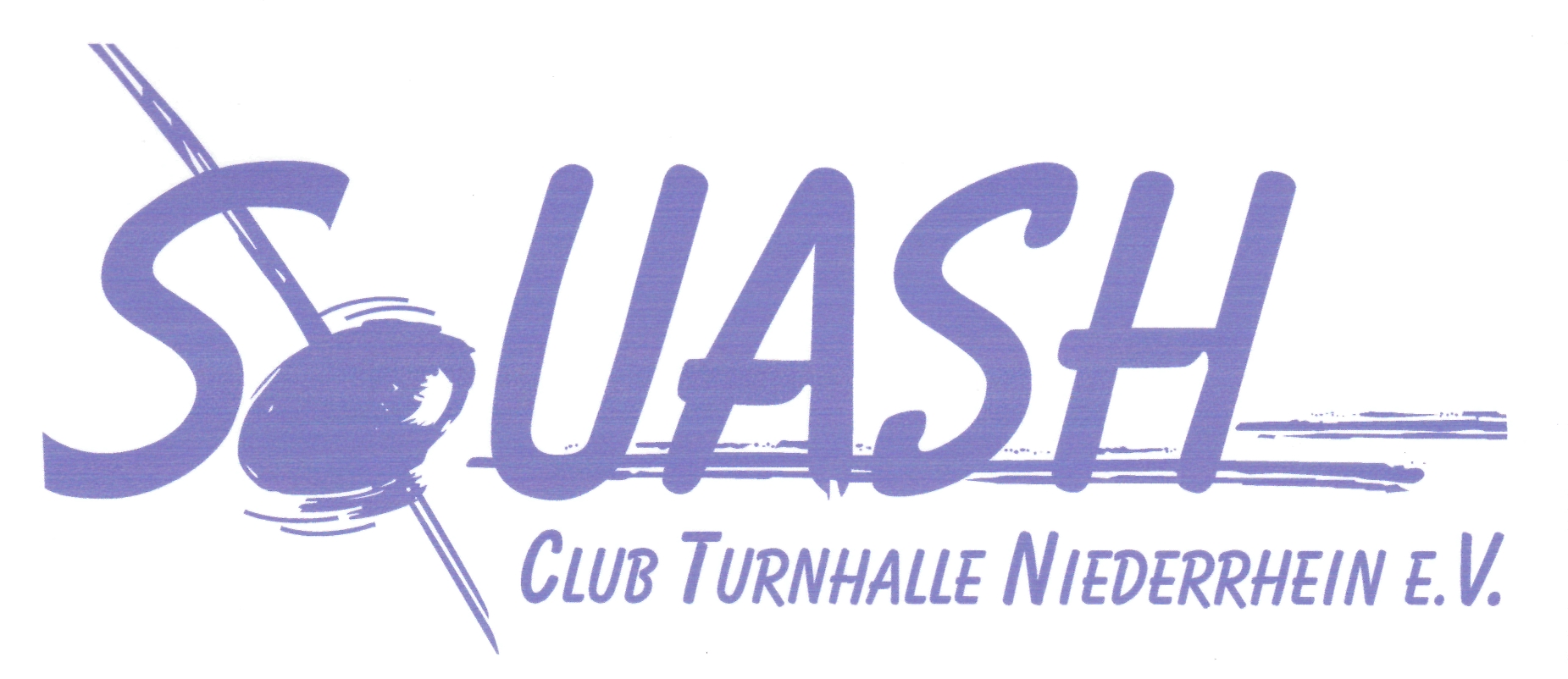 Einwilligung in die Veröffentlichung von Personenbildnissen:Ich willige ein, dass Fotos und Videos von meiner Person bei sportlichen Veranstaltungen und zur Präsentation von Mannschaften angefertigt und in folgenden Medien veröffentlicht werden dürfen:( X ) Homepage des Vereins( X ) regionale Presseerzeugnisse (z.B. Rheinische Post, WZ, NRZ, Stadtpanorama u.ä.)Ich bin darauf hingewiesen worden, dass die Fotos und Videos mit meiner Person bei der Veröffentlichung im Internet oder in sozialen Netzwerken weltweit abrufbar sind. Eine Weiterverwendung und/oder Veränderung durch Dritte kann hierbei nicht ausgeschlossen werden. Soweit die Einwilligung nicht widerrufen wird, gilt sie zeitlich unbeschränkt. Die Einwilligung kann mit Wirkung für die Zukunft widerrufen werden. Der Widerruf der Einwilligung muss in Textform (Brief oder per Mail) gegenüber dem Verein erfolgen.Eine vollständige Löschung der veröffentlichten Fotos und Videoaufzeichnungen im Internet kann durch den Squash Club Turnhalle Niederrhein e.V nicht sichergestellt werden, da z.B. andere Internetseiten die Fotos und Videos kopiert oder verändert haben könnten. Der Squash Club Turnhalle Niederrhein e.V kann nicht haftbar gemacht werden für Art und Form der Nutzung durch Dritte wie z. B. für das Herunterladen von Fotos und Videos und deren anschließender Nutzung und Veränderung.Ich wurde ferner darauf hingewiesen, dass trotz meines Widerrufs Fotos und Videos von meiner Person im Rahmen der Teilnahme an öffentlichen Veranstaltungen des Vereins gefertigt und im Rahmen der Öffentlichkeitsarbeit veröffentlicht werden dürfen.Ort, Datum und Unterschrift bitte auf der Vorderseite des Aufnahmeantrags                                                  				Der Widerruf ist zu richten an:Squash Club Turnhalle Niederrhein e.V, Bruchfeld 60, 47809 Krefeldadmin@squash-am-niederrhein.deHiermit beantrage ich die Mitgliedschaft im Squash Club Turnhalle Niederrhein e.V. ab demHiermit beantrage ich die Mitgliedschaft im Squash Club Turnhalle Niederrhein e.V. ab demHiermit beantrage ich die Mitgliedschaft im Squash Club Turnhalle Niederrhein e.V. ab demHiermit beantrage ich die Mitgliedschaft im Squash Club Turnhalle Niederrhein e.V. ab demHiermit beantrage ich die Mitgliedschaft im Squash Club Turnhalle Niederrhein e.V. ab demHiermit beantrage ich die Mitgliedschaft im Squash Club Turnhalle Niederrhein e.V. ab demHiermit beantrage ich die Mitgliedschaft im Squash Club Turnhalle Niederrhein e.V. ab demHiermit beantrage ich die Mitgliedschaft im Squash Club Turnhalle Niederrhein e.V. ab demHiermit beantrage ich die Mitgliedschaft im Squash Club Turnhalle Niederrhein e.V. ab demHiermit beantrage ich die Mitgliedschaft im Squash Club Turnhalle Niederrhein e.V. ab demHiermit beantrage ich die Mitgliedschaft im Squash Club Turnhalle Niederrhein e.V. ab demHiermit beantrage ich die Mitgliedschaft im Squash Club Turnhalle Niederrhein e.V. ab demHiermit beantrage ich die Mitgliedschaft im Squash Club Turnhalle Niederrhein e.V. ab demHiermit beantrage ich die Mitgliedschaft im Squash Club Turnhalle Niederrhein e.V. ab demHiermit beantrage ich die Mitgliedschaft im Squash Club Turnhalle Niederrhein e.V. ab dem       01.    .20       01.    .20       01.    .20       01.    .20       01.    .20       01.    .20       01.    .20       01.    .20       01.    .20       01.    .20Pflichtangaben:Pflichtangaben:Pflichtangaben:Pflichtangaben:Pflichtangaben:Pflichtangaben:Pflichtangaben:Pflichtangaben:Pflichtangaben:Pflichtangaben:Pflichtangaben:Pflichtangaben:Pflichtangaben:Pflichtangaben:Pflichtangaben:Pflichtangaben:Pflichtangaben:Pflichtangaben:Pflichtangaben:Pflichtangaben:Pflichtangaben:Pflichtangaben:Pflichtangaben:Pflichtangaben:Pflichtangaben:Name:Name:Name:Name:Name:Name:Name:Vorname:Vorname:Vorname:Vorname:Vorname:Vorname:Vorname:Vorname:Vorname:Vorname:Vorname:Vorname:Vorname:Vorname:Vorname:Vorname:Vorname:Vorname:Straße:Straße:Straße:Straße:Straße:Straße:Straße:PLZ und Ort:PLZ und Ort:PLZ und Ort:PLZ und Ort:PLZ und Ort:PLZ und Ort:PLZ und Ort:PLZ und Ort:PLZ und Ort:PLZ und Ort:PLZ und Ort:PLZ und Ort:PLZ und Ort:PLZ und Ort:PLZ und Ort:PLZ und Ort:PLZ und Ort:PLZ und Ort:Geburtsdatum:Geburtsdatum:Geburtsdatum:Geburtsdatum:Geburtsdatum:Geburtsdatum:Geburtsdatum:Telefon:Telefon:Telefon:Telefon:Telefon:Telefon:Telefon:Telefon:Telefon:Telefon:Telefon:Telefon:Telefon:Telefon:Telefon:Telefon:Telefon:Telefon:E-Mail:E-Mail:E-Mail:E-Mail:E-Mail:E-Mail:E-Mail:E-Mail:E-Mail:E-Mail:E-Mail:E-Mail:E-Mail:E-Mail:E-Mail:E-Mail:E-Mail:E-Mail:E-Mail:E-Mail:E-Mail:E-Mail:E-Mail:E-Mail:E-Mail:Gewünschte Mitgliedschaft bitte ankreuzen:      aktiv (Lizenzspieler)                                                                                    aktiv (ohne Lizenz)                                                                                    aktiv (Student)                                                                                    sonstige:………………………………………….Gewünschte Mitgliedschaft bitte ankreuzen:      aktiv (Lizenzspieler)                                                                                    aktiv (ohne Lizenz)                                                                                    aktiv (Student)                                                                                    sonstige:………………………………………….Gewünschte Mitgliedschaft bitte ankreuzen:      aktiv (Lizenzspieler)                                                                                    aktiv (ohne Lizenz)                                                                                    aktiv (Student)                                                                                    sonstige:………………………………………….Gewünschte Mitgliedschaft bitte ankreuzen:      aktiv (Lizenzspieler)                                                                                    aktiv (ohne Lizenz)                                                                                    aktiv (Student)                                                                                    sonstige:………………………………………….Gewünschte Mitgliedschaft bitte ankreuzen:      aktiv (Lizenzspieler)                                                                                    aktiv (ohne Lizenz)                                                                                    aktiv (Student)                                                                                    sonstige:………………………………………….Gewünschte Mitgliedschaft bitte ankreuzen:      aktiv (Lizenzspieler)                                                                                    aktiv (ohne Lizenz)                                                                                    aktiv (Student)                                                                                    sonstige:………………………………………….Gewünschte Mitgliedschaft bitte ankreuzen:      aktiv (Lizenzspieler)                                                                                    aktiv (ohne Lizenz)                                                                                    aktiv (Student)                                                                                    sonstige:………………………………………….Gewünschte Mitgliedschaft bitte ankreuzen:      aktiv (Lizenzspieler)                                                                                    aktiv (ohne Lizenz)                                                                                    aktiv (Student)                                                                                    sonstige:………………………………………….Gewünschte Mitgliedschaft bitte ankreuzen:      aktiv (Lizenzspieler)                                                                                    aktiv (ohne Lizenz)                                                                                    aktiv (Student)                                                                                    sonstige:………………………………………….Gewünschte Mitgliedschaft bitte ankreuzen:      aktiv (Lizenzspieler)                                                                                    aktiv (ohne Lizenz)                                                                                    aktiv (Student)                                                                                    sonstige:………………………………………….Gewünschte Mitgliedschaft bitte ankreuzen:      aktiv (Lizenzspieler)                                                                                    aktiv (ohne Lizenz)                                                                                    aktiv (Student)                                                                                    sonstige:………………………………………….Gewünschte Mitgliedschaft bitte ankreuzen:      aktiv (Lizenzspieler)                                                                                    aktiv (ohne Lizenz)                                                                                    aktiv (Student)                                                                                    sonstige:………………………………………….Gewünschte Mitgliedschaft bitte ankreuzen:      aktiv (Lizenzspieler)                                                                                    aktiv (ohne Lizenz)                                                                                    aktiv (Student)                                                                                    sonstige:………………………………………….Gewünschte Mitgliedschaft bitte ankreuzen:      aktiv (Lizenzspieler)                                                                                    aktiv (ohne Lizenz)                                                                                    aktiv (Student)                                                                                    sonstige:………………………………………….Gewünschte Mitgliedschaft bitte ankreuzen:      aktiv (Lizenzspieler)                                                                                    aktiv (ohne Lizenz)                                                                                    aktiv (Student)                                                                                    sonstige:………………………………………….Gewünschte Mitgliedschaft bitte ankreuzen:      aktiv (Lizenzspieler)                                                                                    aktiv (ohne Lizenz)                                                                                    aktiv (Student)                                                                                    sonstige:………………………………………….Gewünschte Mitgliedschaft bitte ankreuzen:      aktiv (Lizenzspieler)                                                                                    aktiv (ohne Lizenz)                                                                                    aktiv (Student)                                                                                    sonstige:………………………………………….Gewünschte Mitgliedschaft bitte ankreuzen:      aktiv (Lizenzspieler)                                                                                    aktiv (ohne Lizenz)                                                                                    aktiv (Student)                                                                                    sonstige:………………………………………….Gewünschte Mitgliedschaft bitte ankreuzen:      aktiv (Lizenzspieler)                                                                                    aktiv (ohne Lizenz)                                                                                    aktiv (Student)                                                                                    sonstige:………………………………………….Gewünschte Mitgliedschaft bitte ankreuzen:      aktiv (Lizenzspieler)                                                                                    aktiv (ohne Lizenz)                                                                                    aktiv (Student)                                                                                    sonstige:………………………………………….Gewünschte Mitgliedschaft bitte ankreuzen:      aktiv (Lizenzspieler)                                                                                    aktiv (ohne Lizenz)                                                                                    aktiv (Student)                                                                                    sonstige:………………………………………….Gewünschte Mitgliedschaft bitte ankreuzen:      aktiv (Lizenzspieler)                                                                                    aktiv (ohne Lizenz)                                                                                    aktiv (Student)                                                                                    sonstige:………………………………………….Gewünschte Mitgliedschaft bitte ankreuzen:      aktiv (Lizenzspieler)                                                                                    aktiv (ohne Lizenz)                                                                                    aktiv (Student)                                                                                    sonstige:………………………………………….Gewünschte Mitgliedschaft bitte ankreuzen:      aktiv (Lizenzspieler)                                                                                    aktiv (ohne Lizenz)                                                                                    aktiv (Student)                                                                                    sonstige:………………………………………….Gewünschte Mitgliedschaft bitte ankreuzen:      aktiv (Lizenzspieler)                                                                                    aktiv (ohne Lizenz)                                                                                    aktiv (Student)                                                                                    sonstige:………………………………………….Als Grundlage der Mitgliedschaft gilt ausschließlich die Vereinssatzung, die auf der Homepage des Vereins (http://www.squash-am-niederrhein.de/) einzusehen ist.Die Vereinssatzung wird mit Unterschrift des Aufnahmeantrages ausdrücklich anerkannt.Die Mitgliedschaft wird erst nach Bestätigung durch den Vorstand des Squash Club Turnhalle Niederrhein e.V. wirksam.Die Informationspflichten gemäß Artikel 13 bis 14 DSGVO werden unter www.squash-am-niederrhein.de  veröffentlicht.Ich habe sie gelesen und zur Kenntnis genommen.Ort/Datum:                                                                          Unterschrift:Als Grundlage der Mitgliedschaft gilt ausschließlich die Vereinssatzung, die auf der Homepage des Vereins (http://www.squash-am-niederrhein.de/) einzusehen ist.Die Vereinssatzung wird mit Unterschrift des Aufnahmeantrages ausdrücklich anerkannt.Die Mitgliedschaft wird erst nach Bestätigung durch den Vorstand des Squash Club Turnhalle Niederrhein e.V. wirksam.Die Informationspflichten gemäß Artikel 13 bis 14 DSGVO werden unter www.squash-am-niederrhein.de  veröffentlicht.Ich habe sie gelesen und zur Kenntnis genommen.Ort/Datum:                                                                          Unterschrift:Als Grundlage der Mitgliedschaft gilt ausschließlich die Vereinssatzung, die auf der Homepage des Vereins (http://www.squash-am-niederrhein.de/) einzusehen ist.Die Vereinssatzung wird mit Unterschrift des Aufnahmeantrages ausdrücklich anerkannt.Die Mitgliedschaft wird erst nach Bestätigung durch den Vorstand des Squash Club Turnhalle Niederrhein e.V. wirksam.Die Informationspflichten gemäß Artikel 13 bis 14 DSGVO werden unter www.squash-am-niederrhein.de  veröffentlicht.Ich habe sie gelesen und zur Kenntnis genommen.Ort/Datum:                                                                          Unterschrift:Als Grundlage der Mitgliedschaft gilt ausschließlich die Vereinssatzung, die auf der Homepage des Vereins (http://www.squash-am-niederrhein.de/) einzusehen ist.Die Vereinssatzung wird mit Unterschrift des Aufnahmeantrages ausdrücklich anerkannt.Die Mitgliedschaft wird erst nach Bestätigung durch den Vorstand des Squash Club Turnhalle Niederrhein e.V. wirksam.Die Informationspflichten gemäß Artikel 13 bis 14 DSGVO werden unter www.squash-am-niederrhein.de  veröffentlicht.Ich habe sie gelesen und zur Kenntnis genommen.Ort/Datum:                                                                          Unterschrift:Als Grundlage der Mitgliedschaft gilt ausschließlich die Vereinssatzung, die auf der Homepage des Vereins (http://www.squash-am-niederrhein.de/) einzusehen ist.Die Vereinssatzung wird mit Unterschrift des Aufnahmeantrages ausdrücklich anerkannt.Die Mitgliedschaft wird erst nach Bestätigung durch den Vorstand des Squash Club Turnhalle Niederrhein e.V. wirksam.Die Informationspflichten gemäß Artikel 13 bis 14 DSGVO werden unter www.squash-am-niederrhein.de  veröffentlicht.Ich habe sie gelesen und zur Kenntnis genommen.Ort/Datum:                                                                          Unterschrift:Als Grundlage der Mitgliedschaft gilt ausschließlich die Vereinssatzung, die auf der Homepage des Vereins (http://www.squash-am-niederrhein.de/) einzusehen ist.Die Vereinssatzung wird mit Unterschrift des Aufnahmeantrages ausdrücklich anerkannt.Die Mitgliedschaft wird erst nach Bestätigung durch den Vorstand des Squash Club Turnhalle Niederrhein e.V. wirksam.Die Informationspflichten gemäß Artikel 13 bis 14 DSGVO werden unter www.squash-am-niederrhein.de  veröffentlicht.Ich habe sie gelesen und zur Kenntnis genommen.Ort/Datum:                                                                          Unterschrift:Als Grundlage der Mitgliedschaft gilt ausschließlich die Vereinssatzung, die auf der Homepage des Vereins (http://www.squash-am-niederrhein.de/) einzusehen ist.Die Vereinssatzung wird mit Unterschrift des Aufnahmeantrages ausdrücklich anerkannt.Die Mitgliedschaft wird erst nach Bestätigung durch den Vorstand des Squash Club Turnhalle Niederrhein e.V. wirksam.Die Informationspflichten gemäß Artikel 13 bis 14 DSGVO werden unter www.squash-am-niederrhein.de  veröffentlicht.Ich habe sie gelesen und zur Kenntnis genommen.Ort/Datum:                                                                          Unterschrift:Als Grundlage der Mitgliedschaft gilt ausschließlich die Vereinssatzung, die auf der Homepage des Vereins (http://www.squash-am-niederrhein.de/) einzusehen ist.Die Vereinssatzung wird mit Unterschrift des Aufnahmeantrages ausdrücklich anerkannt.Die Mitgliedschaft wird erst nach Bestätigung durch den Vorstand des Squash Club Turnhalle Niederrhein e.V. wirksam.Die Informationspflichten gemäß Artikel 13 bis 14 DSGVO werden unter www.squash-am-niederrhein.de  veröffentlicht.Ich habe sie gelesen und zur Kenntnis genommen.Ort/Datum:                                                                          Unterschrift:Als Grundlage der Mitgliedschaft gilt ausschließlich die Vereinssatzung, die auf der Homepage des Vereins (http://www.squash-am-niederrhein.de/) einzusehen ist.Die Vereinssatzung wird mit Unterschrift des Aufnahmeantrages ausdrücklich anerkannt.Die Mitgliedschaft wird erst nach Bestätigung durch den Vorstand des Squash Club Turnhalle Niederrhein e.V. wirksam.Die Informationspflichten gemäß Artikel 13 bis 14 DSGVO werden unter www.squash-am-niederrhein.de  veröffentlicht.Ich habe sie gelesen und zur Kenntnis genommen.Ort/Datum:                                                                          Unterschrift:Als Grundlage der Mitgliedschaft gilt ausschließlich die Vereinssatzung, die auf der Homepage des Vereins (http://www.squash-am-niederrhein.de/) einzusehen ist.Die Vereinssatzung wird mit Unterschrift des Aufnahmeantrages ausdrücklich anerkannt.Die Mitgliedschaft wird erst nach Bestätigung durch den Vorstand des Squash Club Turnhalle Niederrhein e.V. wirksam.Die Informationspflichten gemäß Artikel 13 bis 14 DSGVO werden unter www.squash-am-niederrhein.de  veröffentlicht.Ich habe sie gelesen und zur Kenntnis genommen.Ort/Datum:                                                                          Unterschrift:Als Grundlage der Mitgliedschaft gilt ausschließlich die Vereinssatzung, die auf der Homepage des Vereins (http://www.squash-am-niederrhein.de/) einzusehen ist.Die Vereinssatzung wird mit Unterschrift des Aufnahmeantrages ausdrücklich anerkannt.Die Mitgliedschaft wird erst nach Bestätigung durch den Vorstand des Squash Club Turnhalle Niederrhein e.V. wirksam.Die Informationspflichten gemäß Artikel 13 bis 14 DSGVO werden unter www.squash-am-niederrhein.de  veröffentlicht.Ich habe sie gelesen und zur Kenntnis genommen.Ort/Datum:                                                                          Unterschrift:Als Grundlage der Mitgliedschaft gilt ausschließlich die Vereinssatzung, die auf der Homepage des Vereins (http://www.squash-am-niederrhein.de/) einzusehen ist.Die Vereinssatzung wird mit Unterschrift des Aufnahmeantrages ausdrücklich anerkannt.Die Mitgliedschaft wird erst nach Bestätigung durch den Vorstand des Squash Club Turnhalle Niederrhein e.V. wirksam.Die Informationspflichten gemäß Artikel 13 bis 14 DSGVO werden unter www.squash-am-niederrhein.de  veröffentlicht.Ich habe sie gelesen und zur Kenntnis genommen.Ort/Datum:                                                                          Unterschrift:Als Grundlage der Mitgliedschaft gilt ausschließlich die Vereinssatzung, die auf der Homepage des Vereins (http://www.squash-am-niederrhein.de/) einzusehen ist.Die Vereinssatzung wird mit Unterschrift des Aufnahmeantrages ausdrücklich anerkannt.Die Mitgliedschaft wird erst nach Bestätigung durch den Vorstand des Squash Club Turnhalle Niederrhein e.V. wirksam.Die Informationspflichten gemäß Artikel 13 bis 14 DSGVO werden unter www.squash-am-niederrhein.de  veröffentlicht.Ich habe sie gelesen und zur Kenntnis genommen.Ort/Datum:                                                                          Unterschrift:Als Grundlage der Mitgliedschaft gilt ausschließlich die Vereinssatzung, die auf der Homepage des Vereins (http://www.squash-am-niederrhein.de/) einzusehen ist.Die Vereinssatzung wird mit Unterschrift des Aufnahmeantrages ausdrücklich anerkannt.Die Mitgliedschaft wird erst nach Bestätigung durch den Vorstand des Squash Club Turnhalle Niederrhein e.V. wirksam.Die Informationspflichten gemäß Artikel 13 bis 14 DSGVO werden unter www.squash-am-niederrhein.de  veröffentlicht.Ich habe sie gelesen und zur Kenntnis genommen.Ort/Datum:                                                                          Unterschrift:Als Grundlage der Mitgliedschaft gilt ausschließlich die Vereinssatzung, die auf der Homepage des Vereins (http://www.squash-am-niederrhein.de/) einzusehen ist.Die Vereinssatzung wird mit Unterschrift des Aufnahmeantrages ausdrücklich anerkannt.Die Mitgliedschaft wird erst nach Bestätigung durch den Vorstand des Squash Club Turnhalle Niederrhein e.V. wirksam.Die Informationspflichten gemäß Artikel 13 bis 14 DSGVO werden unter www.squash-am-niederrhein.de  veröffentlicht.Ich habe sie gelesen und zur Kenntnis genommen.Ort/Datum:                                                                          Unterschrift:Als Grundlage der Mitgliedschaft gilt ausschließlich die Vereinssatzung, die auf der Homepage des Vereins (http://www.squash-am-niederrhein.de/) einzusehen ist.Die Vereinssatzung wird mit Unterschrift des Aufnahmeantrages ausdrücklich anerkannt.Die Mitgliedschaft wird erst nach Bestätigung durch den Vorstand des Squash Club Turnhalle Niederrhein e.V. wirksam.Die Informationspflichten gemäß Artikel 13 bis 14 DSGVO werden unter www.squash-am-niederrhein.de  veröffentlicht.Ich habe sie gelesen und zur Kenntnis genommen.Ort/Datum:                                                                          Unterschrift:Als Grundlage der Mitgliedschaft gilt ausschließlich die Vereinssatzung, die auf der Homepage des Vereins (http://www.squash-am-niederrhein.de/) einzusehen ist.Die Vereinssatzung wird mit Unterschrift des Aufnahmeantrages ausdrücklich anerkannt.Die Mitgliedschaft wird erst nach Bestätigung durch den Vorstand des Squash Club Turnhalle Niederrhein e.V. wirksam.Die Informationspflichten gemäß Artikel 13 bis 14 DSGVO werden unter www.squash-am-niederrhein.de  veröffentlicht.Ich habe sie gelesen und zur Kenntnis genommen.Ort/Datum:                                                                          Unterschrift:Als Grundlage der Mitgliedschaft gilt ausschließlich die Vereinssatzung, die auf der Homepage des Vereins (http://www.squash-am-niederrhein.de/) einzusehen ist.Die Vereinssatzung wird mit Unterschrift des Aufnahmeantrages ausdrücklich anerkannt.Die Mitgliedschaft wird erst nach Bestätigung durch den Vorstand des Squash Club Turnhalle Niederrhein e.V. wirksam.Die Informationspflichten gemäß Artikel 13 bis 14 DSGVO werden unter www.squash-am-niederrhein.de  veröffentlicht.Ich habe sie gelesen und zur Kenntnis genommen.Ort/Datum:                                                                          Unterschrift:Als Grundlage der Mitgliedschaft gilt ausschließlich die Vereinssatzung, die auf der Homepage des Vereins (http://www.squash-am-niederrhein.de/) einzusehen ist.Die Vereinssatzung wird mit Unterschrift des Aufnahmeantrages ausdrücklich anerkannt.Die Mitgliedschaft wird erst nach Bestätigung durch den Vorstand des Squash Club Turnhalle Niederrhein e.V. wirksam.Die Informationspflichten gemäß Artikel 13 bis 14 DSGVO werden unter www.squash-am-niederrhein.de  veröffentlicht.Ich habe sie gelesen und zur Kenntnis genommen.Ort/Datum:                                                                          Unterschrift:Als Grundlage der Mitgliedschaft gilt ausschließlich die Vereinssatzung, die auf der Homepage des Vereins (http://www.squash-am-niederrhein.de/) einzusehen ist.Die Vereinssatzung wird mit Unterschrift des Aufnahmeantrages ausdrücklich anerkannt.Die Mitgliedschaft wird erst nach Bestätigung durch den Vorstand des Squash Club Turnhalle Niederrhein e.V. wirksam.Die Informationspflichten gemäß Artikel 13 bis 14 DSGVO werden unter www.squash-am-niederrhein.de  veröffentlicht.Ich habe sie gelesen und zur Kenntnis genommen.Ort/Datum:                                                                          Unterschrift:Als Grundlage der Mitgliedschaft gilt ausschließlich die Vereinssatzung, die auf der Homepage des Vereins (http://www.squash-am-niederrhein.de/) einzusehen ist.Die Vereinssatzung wird mit Unterschrift des Aufnahmeantrages ausdrücklich anerkannt.Die Mitgliedschaft wird erst nach Bestätigung durch den Vorstand des Squash Club Turnhalle Niederrhein e.V. wirksam.Die Informationspflichten gemäß Artikel 13 bis 14 DSGVO werden unter www.squash-am-niederrhein.de  veröffentlicht.Ich habe sie gelesen und zur Kenntnis genommen.Ort/Datum:                                                                          Unterschrift:Als Grundlage der Mitgliedschaft gilt ausschließlich die Vereinssatzung, die auf der Homepage des Vereins (http://www.squash-am-niederrhein.de/) einzusehen ist.Die Vereinssatzung wird mit Unterschrift des Aufnahmeantrages ausdrücklich anerkannt.Die Mitgliedschaft wird erst nach Bestätigung durch den Vorstand des Squash Club Turnhalle Niederrhein e.V. wirksam.Die Informationspflichten gemäß Artikel 13 bis 14 DSGVO werden unter www.squash-am-niederrhein.de  veröffentlicht.Ich habe sie gelesen und zur Kenntnis genommen.Ort/Datum:                                                                          Unterschrift:Als Grundlage der Mitgliedschaft gilt ausschließlich die Vereinssatzung, die auf der Homepage des Vereins (http://www.squash-am-niederrhein.de/) einzusehen ist.Die Vereinssatzung wird mit Unterschrift des Aufnahmeantrages ausdrücklich anerkannt.Die Mitgliedschaft wird erst nach Bestätigung durch den Vorstand des Squash Club Turnhalle Niederrhein e.V. wirksam.Die Informationspflichten gemäß Artikel 13 bis 14 DSGVO werden unter www.squash-am-niederrhein.de  veröffentlicht.Ich habe sie gelesen und zur Kenntnis genommen.Ort/Datum:                                                                          Unterschrift:Als Grundlage der Mitgliedschaft gilt ausschließlich die Vereinssatzung, die auf der Homepage des Vereins (http://www.squash-am-niederrhein.de/) einzusehen ist.Die Vereinssatzung wird mit Unterschrift des Aufnahmeantrages ausdrücklich anerkannt.Die Mitgliedschaft wird erst nach Bestätigung durch den Vorstand des Squash Club Turnhalle Niederrhein e.V. wirksam.Die Informationspflichten gemäß Artikel 13 bis 14 DSGVO werden unter www.squash-am-niederrhein.de  veröffentlicht.Ich habe sie gelesen und zur Kenntnis genommen.Ort/Datum:                                                                          Unterschrift:Als Grundlage der Mitgliedschaft gilt ausschließlich die Vereinssatzung, die auf der Homepage des Vereins (http://www.squash-am-niederrhein.de/) einzusehen ist.Die Vereinssatzung wird mit Unterschrift des Aufnahmeantrages ausdrücklich anerkannt.Die Mitgliedschaft wird erst nach Bestätigung durch den Vorstand des Squash Club Turnhalle Niederrhein e.V. wirksam.Die Informationspflichten gemäß Artikel 13 bis 14 DSGVO werden unter www.squash-am-niederrhein.de  veröffentlicht.Ich habe sie gelesen und zur Kenntnis genommen.Ort/Datum:                                                                          Unterschrift:Einwilligung in die Veröffentlichung von PersonenbildnissenIch habe die Erläuterungen auf der Rückseite des Aufnahmeantrags gelesen und bin damit einverstanden:Ort/Datum:                                                                          Unterschrift:
Einwilligung in die Veröffentlichung von PersonenbildnissenIch habe die Erläuterungen auf der Rückseite des Aufnahmeantrags gelesen und bin damit einverstanden:Ort/Datum:                                                                          Unterschrift:
Einwilligung in die Veröffentlichung von PersonenbildnissenIch habe die Erläuterungen auf der Rückseite des Aufnahmeantrags gelesen und bin damit einverstanden:Ort/Datum:                                                                          Unterschrift:
Einwilligung in die Veröffentlichung von PersonenbildnissenIch habe die Erläuterungen auf der Rückseite des Aufnahmeantrags gelesen und bin damit einverstanden:Ort/Datum:                                                                          Unterschrift:
Einwilligung in die Veröffentlichung von PersonenbildnissenIch habe die Erläuterungen auf der Rückseite des Aufnahmeantrags gelesen und bin damit einverstanden:Ort/Datum:                                                                          Unterschrift:
Einwilligung in die Veröffentlichung von PersonenbildnissenIch habe die Erläuterungen auf der Rückseite des Aufnahmeantrags gelesen und bin damit einverstanden:Ort/Datum:                                                                          Unterschrift:
Einwilligung in die Veröffentlichung von PersonenbildnissenIch habe die Erläuterungen auf der Rückseite des Aufnahmeantrags gelesen und bin damit einverstanden:Ort/Datum:                                                                          Unterschrift:
Einwilligung in die Veröffentlichung von PersonenbildnissenIch habe die Erläuterungen auf der Rückseite des Aufnahmeantrags gelesen und bin damit einverstanden:Ort/Datum:                                                                          Unterschrift:
Einwilligung in die Veröffentlichung von PersonenbildnissenIch habe die Erläuterungen auf der Rückseite des Aufnahmeantrags gelesen und bin damit einverstanden:Ort/Datum:                                                                          Unterschrift:
Einwilligung in die Veröffentlichung von PersonenbildnissenIch habe die Erläuterungen auf der Rückseite des Aufnahmeantrags gelesen und bin damit einverstanden:Ort/Datum:                                                                          Unterschrift:
Einwilligung in die Veröffentlichung von PersonenbildnissenIch habe die Erläuterungen auf der Rückseite des Aufnahmeantrags gelesen und bin damit einverstanden:Ort/Datum:                                                                          Unterschrift:
Einwilligung in die Veröffentlichung von PersonenbildnissenIch habe die Erläuterungen auf der Rückseite des Aufnahmeantrags gelesen und bin damit einverstanden:Ort/Datum:                                                                          Unterschrift:
Einwilligung in die Veröffentlichung von PersonenbildnissenIch habe die Erläuterungen auf der Rückseite des Aufnahmeantrags gelesen und bin damit einverstanden:Ort/Datum:                                                                          Unterschrift:
Einwilligung in die Veröffentlichung von PersonenbildnissenIch habe die Erläuterungen auf der Rückseite des Aufnahmeantrags gelesen und bin damit einverstanden:Ort/Datum:                                                                          Unterschrift:
Einwilligung in die Veröffentlichung von PersonenbildnissenIch habe die Erläuterungen auf der Rückseite des Aufnahmeantrags gelesen und bin damit einverstanden:Ort/Datum:                                                                          Unterschrift:
Einwilligung in die Veröffentlichung von PersonenbildnissenIch habe die Erläuterungen auf der Rückseite des Aufnahmeantrags gelesen und bin damit einverstanden:Ort/Datum:                                                                          Unterschrift:
Einwilligung in die Veröffentlichung von PersonenbildnissenIch habe die Erläuterungen auf der Rückseite des Aufnahmeantrags gelesen und bin damit einverstanden:Ort/Datum:                                                                          Unterschrift:
Einwilligung in die Veröffentlichung von PersonenbildnissenIch habe die Erläuterungen auf der Rückseite des Aufnahmeantrags gelesen und bin damit einverstanden:Ort/Datum:                                                                          Unterschrift:
Einwilligung in die Veröffentlichung von PersonenbildnissenIch habe die Erläuterungen auf der Rückseite des Aufnahmeantrags gelesen und bin damit einverstanden:Ort/Datum:                                                                          Unterschrift:
Einwilligung in die Veröffentlichung von PersonenbildnissenIch habe die Erläuterungen auf der Rückseite des Aufnahmeantrags gelesen und bin damit einverstanden:Ort/Datum:                                                                          Unterschrift:
Einwilligung in die Veröffentlichung von PersonenbildnissenIch habe die Erläuterungen auf der Rückseite des Aufnahmeantrags gelesen und bin damit einverstanden:Ort/Datum:                                                                          Unterschrift:
Einwilligung in die Veröffentlichung von PersonenbildnissenIch habe die Erläuterungen auf der Rückseite des Aufnahmeantrags gelesen und bin damit einverstanden:Ort/Datum:                                                                          Unterschrift:
Einwilligung in die Veröffentlichung von PersonenbildnissenIch habe die Erläuterungen auf der Rückseite des Aufnahmeantrags gelesen und bin damit einverstanden:Ort/Datum:                                                                          Unterschrift:
Einwilligung in die Veröffentlichung von PersonenbildnissenIch habe die Erläuterungen auf der Rückseite des Aufnahmeantrags gelesen und bin damit einverstanden:Ort/Datum:                                                                          Unterschrift:
Einwilligung in die Veröffentlichung von PersonenbildnissenIch habe die Erläuterungen auf der Rückseite des Aufnahmeantrags gelesen und bin damit einverstanden:Ort/Datum:                                                                          Unterschrift:
Erteilung eines SEPA-Lastschriftmandats:Erteilung eines SEPA-Lastschriftmandats:Erteilung eines SEPA-Lastschriftmandats:Erteilung eines SEPA-Lastschriftmandats:Erteilung eines SEPA-Lastschriftmandats:Erteilung eines SEPA-Lastschriftmandats:Erteilung eines SEPA-Lastschriftmandats:Erteilung eines SEPA-Lastschriftmandats:Erteilung eines SEPA-Lastschriftmandats:Erteilung eines SEPA-Lastschriftmandats:Erteilung eines SEPA-Lastschriftmandats:Erteilung eines SEPA-Lastschriftmandats:Erteilung eines SEPA-Lastschriftmandats:Erteilung eines SEPA-Lastschriftmandats:Erteilung eines SEPA-Lastschriftmandats:Erteilung eines SEPA-Lastschriftmandats:Erteilung eines SEPA-Lastschriftmandats:Erteilung eines SEPA-Lastschriftmandats:Erteilung eines SEPA-Lastschriftmandats:Erteilung eines SEPA-Lastschriftmandats:Erteilung eines SEPA-Lastschriftmandats:Erteilung eines SEPA-Lastschriftmandats:Erteilung eines SEPA-Lastschriftmandats:Erteilung eines SEPA-Lastschriftmandats:Erteilung eines SEPA-Lastschriftmandats:Name des Zahlungsempfängers:Anschrift des Zahlungsempfängers:Gläubiger Identifikationsnummer:Name des Zahlungsempfängers:Anschrift des Zahlungsempfängers:Gläubiger Identifikationsnummer:Name des Zahlungsempfängers:Anschrift des Zahlungsempfängers:Gläubiger Identifikationsnummer:Name des Zahlungsempfängers:Anschrift des Zahlungsempfängers:Gläubiger Identifikationsnummer:Name des Zahlungsempfängers:Anschrift des Zahlungsempfängers:Gläubiger Identifikationsnummer:Name des Zahlungsempfängers:Anschrift des Zahlungsempfängers:Gläubiger Identifikationsnummer:Name des Zahlungsempfängers:Anschrift des Zahlungsempfängers:Gläubiger Identifikationsnummer:Squash Club Turnhalle Niederrhein e.V.Bruchfeld 60, 47809 KrefeldDE48ZZZ00000244806Squash Club Turnhalle Niederrhein e.V.Bruchfeld 60, 47809 KrefeldDE48ZZZ00000244806Squash Club Turnhalle Niederrhein e.V.Bruchfeld 60, 47809 KrefeldDE48ZZZ00000244806Squash Club Turnhalle Niederrhein e.V.Bruchfeld 60, 47809 KrefeldDE48ZZZ00000244806Squash Club Turnhalle Niederrhein e.V.Bruchfeld 60, 47809 KrefeldDE48ZZZ00000244806Squash Club Turnhalle Niederrhein e.V.Bruchfeld 60, 47809 KrefeldDE48ZZZ00000244806Squash Club Turnhalle Niederrhein e.V.Bruchfeld 60, 47809 KrefeldDE48ZZZ00000244806Squash Club Turnhalle Niederrhein e.V.Bruchfeld 60, 47809 KrefeldDE48ZZZ00000244806Squash Club Turnhalle Niederrhein e.V.Bruchfeld 60, 47809 KrefeldDE48ZZZ00000244806Squash Club Turnhalle Niederrhein e.V.Bruchfeld 60, 47809 KrefeldDE48ZZZ00000244806Squash Club Turnhalle Niederrhein e.V.Bruchfeld 60, 47809 KrefeldDE48ZZZ00000244806Squash Club Turnhalle Niederrhein e.V.Bruchfeld 60, 47809 KrefeldDE48ZZZ00000244806Squash Club Turnhalle Niederrhein e.V.Bruchfeld 60, 47809 KrefeldDE48ZZZ00000244806Squash Club Turnhalle Niederrhein e.V.Bruchfeld 60, 47809 KrefeldDE48ZZZ00000244806Squash Club Turnhalle Niederrhein e.V.Bruchfeld 60, 47809 KrefeldDE48ZZZ00000244806Squash Club Turnhalle Niederrhein e.V.Bruchfeld 60, 47809 KrefeldDE48ZZZ00000244806Squash Club Turnhalle Niederrhein e.V.Bruchfeld 60, 47809 KrefeldDE48ZZZ00000244806Squash Club Turnhalle Niederrhein e.V.Bruchfeld 60, 47809 KrefeldDE48ZZZ00000244806Mandatsreferenz (vom Zahlungsempfänger auszufüllen):Mandatsreferenz (vom Zahlungsempfänger auszufüllen):Mandatsreferenz (vom Zahlungsempfänger auszufüllen):Mandatsreferenz (vom Zahlungsempfänger auszufüllen):Mandatsreferenz (vom Zahlungsempfänger auszufüllen):Mandatsreferenz (vom Zahlungsempfänger auszufüllen):Mandatsreferenz (vom Zahlungsempfänger auszufüllen):Mandatsreferenz (vom Zahlungsempfänger auszufüllen):Mandatsreferenz (vom Zahlungsempfänger auszufüllen):Mandatsreferenz (vom Zahlungsempfänger auszufüllen):Mandatsreferenz (vom Zahlungsempfänger auszufüllen):Mandatsreferenz (vom Zahlungsempfänger auszufüllen):Mandatsreferenz (vom Zahlungsempfänger auszufüllen):Mandatsreferenz (vom Zahlungsempfänger auszufüllen):Mandatsreferenz (vom Zahlungsempfänger auszufüllen):Mandatsreferenz (vom Zahlungsempfänger auszufüllen):Mandatsreferenz (vom Zahlungsempfänger auszufüllen):Mandatsreferenz (vom Zahlungsempfänger auszufüllen):Mandatsreferenz (vom Zahlungsempfänger auszufüllen):Mandatsreferenz (vom Zahlungsempfänger auszufüllen):Mandatsreferenz (vom Zahlungsempfänger auszufüllen):Mandatsreferenz (vom Zahlungsempfänger auszufüllen):Mandatsreferenz (vom Zahlungsempfänger auszufüllen):Mandatsreferenz (vom Zahlungsempfänger auszufüllen):Mandatsreferenz (vom Zahlungsempfänger auszufüllen):SEPA-Lastschriftmandat:Ich ermächtige den Zahlungsempfänger, Zahlungen von meinem Konto mittels Lastschrift einzuziehen. Zugleich weise ich mein Kreditinstitut an, die vom Zahlungsempfänger auf mein Konto gezogenen Lastschriften einzulösen.Hinweis: Ich kann innerhalb von acht Wochen, beginnend mit dem Belastungsdatum, die Erstattung des belasteten Betrages verlangen. Es gelten dabei die mit meinem Kreditinstitut vereinbarten Bedingungen.SEPA-Lastschriftmandat:Ich ermächtige den Zahlungsempfänger, Zahlungen von meinem Konto mittels Lastschrift einzuziehen. Zugleich weise ich mein Kreditinstitut an, die vom Zahlungsempfänger auf mein Konto gezogenen Lastschriften einzulösen.Hinweis: Ich kann innerhalb von acht Wochen, beginnend mit dem Belastungsdatum, die Erstattung des belasteten Betrages verlangen. Es gelten dabei die mit meinem Kreditinstitut vereinbarten Bedingungen.SEPA-Lastschriftmandat:Ich ermächtige den Zahlungsempfänger, Zahlungen von meinem Konto mittels Lastschrift einzuziehen. Zugleich weise ich mein Kreditinstitut an, die vom Zahlungsempfänger auf mein Konto gezogenen Lastschriften einzulösen.Hinweis: Ich kann innerhalb von acht Wochen, beginnend mit dem Belastungsdatum, die Erstattung des belasteten Betrages verlangen. Es gelten dabei die mit meinem Kreditinstitut vereinbarten Bedingungen.SEPA-Lastschriftmandat:Ich ermächtige den Zahlungsempfänger, Zahlungen von meinem Konto mittels Lastschrift einzuziehen. Zugleich weise ich mein Kreditinstitut an, die vom Zahlungsempfänger auf mein Konto gezogenen Lastschriften einzulösen.Hinweis: Ich kann innerhalb von acht Wochen, beginnend mit dem Belastungsdatum, die Erstattung des belasteten Betrages verlangen. Es gelten dabei die mit meinem Kreditinstitut vereinbarten Bedingungen.SEPA-Lastschriftmandat:Ich ermächtige den Zahlungsempfänger, Zahlungen von meinem Konto mittels Lastschrift einzuziehen. Zugleich weise ich mein Kreditinstitut an, die vom Zahlungsempfänger auf mein Konto gezogenen Lastschriften einzulösen.Hinweis: Ich kann innerhalb von acht Wochen, beginnend mit dem Belastungsdatum, die Erstattung des belasteten Betrages verlangen. Es gelten dabei die mit meinem Kreditinstitut vereinbarten Bedingungen.SEPA-Lastschriftmandat:Ich ermächtige den Zahlungsempfänger, Zahlungen von meinem Konto mittels Lastschrift einzuziehen. Zugleich weise ich mein Kreditinstitut an, die vom Zahlungsempfänger auf mein Konto gezogenen Lastschriften einzulösen.Hinweis: Ich kann innerhalb von acht Wochen, beginnend mit dem Belastungsdatum, die Erstattung des belasteten Betrages verlangen. Es gelten dabei die mit meinem Kreditinstitut vereinbarten Bedingungen.SEPA-Lastschriftmandat:Ich ermächtige den Zahlungsempfänger, Zahlungen von meinem Konto mittels Lastschrift einzuziehen. Zugleich weise ich mein Kreditinstitut an, die vom Zahlungsempfänger auf mein Konto gezogenen Lastschriften einzulösen.Hinweis: Ich kann innerhalb von acht Wochen, beginnend mit dem Belastungsdatum, die Erstattung des belasteten Betrages verlangen. Es gelten dabei die mit meinem Kreditinstitut vereinbarten Bedingungen.SEPA-Lastschriftmandat:Ich ermächtige den Zahlungsempfänger, Zahlungen von meinem Konto mittels Lastschrift einzuziehen. Zugleich weise ich mein Kreditinstitut an, die vom Zahlungsempfänger auf mein Konto gezogenen Lastschriften einzulösen.Hinweis: Ich kann innerhalb von acht Wochen, beginnend mit dem Belastungsdatum, die Erstattung des belasteten Betrages verlangen. Es gelten dabei die mit meinem Kreditinstitut vereinbarten Bedingungen.SEPA-Lastschriftmandat:Ich ermächtige den Zahlungsempfänger, Zahlungen von meinem Konto mittels Lastschrift einzuziehen. Zugleich weise ich mein Kreditinstitut an, die vom Zahlungsempfänger auf mein Konto gezogenen Lastschriften einzulösen.Hinweis: Ich kann innerhalb von acht Wochen, beginnend mit dem Belastungsdatum, die Erstattung des belasteten Betrages verlangen. Es gelten dabei die mit meinem Kreditinstitut vereinbarten Bedingungen.SEPA-Lastschriftmandat:Ich ermächtige den Zahlungsempfänger, Zahlungen von meinem Konto mittels Lastschrift einzuziehen. Zugleich weise ich mein Kreditinstitut an, die vom Zahlungsempfänger auf mein Konto gezogenen Lastschriften einzulösen.Hinweis: Ich kann innerhalb von acht Wochen, beginnend mit dem Belastungsdatum, die Erstattung des belasteten Betrages verlangen. Es gelten dabei die mit meinem Kreditinstitut vereinbarten Bedingungen.SEPA-Lastschriftmandat:Ich ermächtige den Zahlungsempfänger, Zahlungen von meinem Konto mittels Lastschrift einzuziehen. Zugleich weise ich mein Kreditinstitut an, die vom Zahlungsempfänger auf mein Konto gezogenen Lastschriften einzulösen.Hinweis: Ich kann innerhalb von acht Wochen, beginnend mit dem Belastungsdatum, die Erstattung des belasteten Betrages verlangen. Es gelten dabei die mit meinem Kreditinstitut vereinbarten Bedingungen.SEPA-Lastschriftmandat:Ich ermächtige den Zahlungsempfänger, Zahlungen von meinem Konto mittels Lastschrift einzuziehen. Zugleich weise ich mein Kreditinstitut an, die vom Zahlungsempfänger auf mein Konto gezogenen Lastschriften einzulösen.Hinweis: Ich kann innerhalb von acht Wochen, beginnend mit dem Belastungsdatum, die Erstattung des belasteten Betrages verlangen. Es gelten dabei die mit meinem Kreditinstitut vereinbarten Bedingungen.SEPA-Lastschriftmandat:Ich ermächtige den Zahlungsempfänger, Zahlungen von meinem Konto mittels Lastschrift einzuziehen. Zugleich weise ich mein Kreditinstitut an, die vom Zahlungsempfänger auf mein Konto gezogenen Lastschriften einzulösen.Hinweis: Ich kann innerhalb von acht Wochen, beginnend mit dem Belastungsdatum, die Erstattung des belasteten Betrages verlangen. Es gelten dabei die mit meinem Kreditinstitut vereinbarten Bedingungen.SEPA-Lastschriftmandat:Ich ermächtige den Zahlungsempfänger, Zahlungen von meinem Konto mittels Lastschrift einzuziehen. Zugleich weise ich mein Kreditinstitut an, die vom Zahlungsempfänger auf mein Konto gezogenen Lastschriften einzulösen.Hinweis: Ich kann innerhalb von acht Wochen, beginnend mit dem Belastungsdatum, die Erstattung des belasteten Betrages verlangen. Es gelten dabei die mit meinem Kreditinstitut vereinbarten Bedingungen.SEPA-Lastschriftmandat:Ich ermächtige den Zahlungsempfänger, Zahlungen von meinem Konto mittels Lastschrift einzuziehen. Zugleich weise ich mein Kreditinstitut an, die vom Zahlungsempfänger auf mein Konto gezogenen Lastschriften einzulösen.Hinweis: Ich kann innerhalb von acht Wochen, beginnend mit dem Belastungsdatum, die Erstattung des belasteten Betrages verlangen. Es gelten dabei die mit meinem Kreditinstitut vereinbarten Bedingungen.SEPA-Lastschriftmandat:Ich ermächtige den Zahlungsempfänger, Zahlungen von meinem Konto mittels Lastschrift einzuziehen. Zugleich weise ich mein Kreditinstitut an, die vom Zahlungsempfänger auf mein Konto gezogenen Lastschriften einzulösen.Hinweis: Ich kann innerhalb von acht Wochen, beginnend mit dem Belastungsdatum, die Erstattung des belasteten Betrages verlangen. Es gelten dabei die mit meinem Kreditinstitut vereinbarten Bedingungen.SEPA-Lastschriftmandat:Ich ermächtige den Zahlungsempfänger, Zahlungen von meinem Konto mittels Lastschrift einzuziehen. Zugleich weise ich mein Kreditinstitut an, die vom Zahlungsempfänger auf mein Konto gezogenen Lastschriften einzulösen.Hinweis: Ich kann innerhalb von acht Wochen, beginnend mit dem Belastungsdatum, die Erstattung des belasteten Betrages verlangen. Es gelten dabei die mit meinem Kreditinstitut vereinbarten Bedingungen.SEPA-Lastschriftmandat:Ich ermächtige den Zahlungsempfänger, Zahlungen von meinem Konto mittels Lastschrift einzuziehen. Zugleich weise ich mein Kreditinstitut an, die vom Zahlungsempfänger auf mein Konto gezogenen Lastschriften einzulösen.Hinweis: Ich kann innerhalb von acht Wochen, beginnend mit dem Belastungsdatum, die Erstattung des belasteten Betrages verlangen. Es gelten dabei die mit meinem Kreditinstitut vereinbarten Bedingungen.SEPA-Lastschriftmandat:Ich ermächtige den Zahlungsempfänger, Zahlungen von meinem Konto mittels Lastschrift einzuziehen. Zugleich weise ich mein Kreditinstitut an, die vom Zahlungsempfänger auf mein Konto gezogenen Lastschriften einzulösen.Hinweis: Ich kann innerhalb von acht Wochen, beginnend mit dem Belastungsdatum, die Erstattung des belasteten Betrages verlangen. Es gelten dabei die mit meinem Kreditinstitut vereinbarten Bedingungen.SEPA-Lastschriftmandat:Ich ermächtige den Zahlungsempfänger, Zahlungen von meinem Konto mittels Lastschrift einzuziehen. Zugleich weise ich mein Kreditinstitut an, die vom Zahlungsempfänger auf mein Konto gezogenen Lastschriften einzulösen.Hinweis: Ich kann innerhalb von acht Wochen, beginnend mit dem Belastungsdatum, die Erstattung des belasteten Betrages verlangen. Es gelten dabei die mit meinem Kreditinstitut vereinbarten Bedingungen.SEPA-Lastschriftmandat:Ich ermächtige den Zahlungsempfänger, Zahlungen von meinem Konto mittels Lastschrift einzuziehen. Zugleich weise ich mein Kreditinstitut an, die vom Zahlungsempfänger auf mein Konto gezogenen Lastschriften einzulösen.Hinweis: Ich kann innerhalb von acht Wochen, beginnend mit dem Belastungsdatum, die Erstattung des belasteten Betrages verlangen. Es gelten dabei die mit meinem Kreditinstitut vereinbarten Bedingungen.SEPA-Lastschriftmandat:Ich ermächtige den Zahlungsempfänger, Zahlungen von meinem Konto mittels Lastschrift einzuziehen. Zugleich weise ich mein Kreditinstitut an, die vom Zahlungsempfänger auf mein Konto gezogenen Lastschriften einzulösen.Hinweis: Ich kann innerhalb von acht Wochen, beginnend mit dem Belastungsdatum, die Erstattung des belasteten Betrages verlangen. Es gelten dabei die mit meinem Kreditinstitut vereinbarten Bedingungen.SEPA-Lastschriftmandat:Ich ermächtige den Zahlungsempfänger, Zahlungen von meinem Konto mittels Lastschrift einzuziehen. Zugleich weise ich mein Kreditinstitut an, die vom Zahlungsempfänger auf mein Konto gezogenen Lastschriften einzulösen.Hinweis: Ich kann innerhalb von acht Wochen, beginnend mit dem Belastungsdatum, die Erstattung des belasteten Betrages verlangen. Es gelten dabei die mit meinem Kreditinstitut vereinbarten Bedingungen.SEPA-Lastschriftmandat:Ich ermächtige den Zahlungsempfänger, Zahlungen von meinem Konto mittels Lastschrift einzuziehen. Zugleich weise ich mein Kreditinstitut an, die vom Zahlungsempfänger auf mein Konto gezogenen Lastschriften einzulösen.Hinweis: Ich kann innerhalb von acht Wochen, beginnend mit dem Belastungsdatum, die Erstattung des belasteten Betrages verlangen. Es gelten dabei die mit meinem Kreditinstitut vereinbarten Bedingungen.SEPA-Lastschriftmandat:Ich ermächtige den Zahlungsempfänger, Zahlungen von meinem Konto mittels Lastschrift einzuziehen. Zugleich weise ich mein Kreditinstitut an, die vom Zahlungsempfänger auf mein Konto gezogenen Lastschriften einzulösen.Hinweis: Ich kann innerhalb von acht Wochen, beginnend mit dem Belastungsdatum, die Erstattung des belasteten Betrages verlangen. Es gelten dabei die mit meinem Kreditinstitut vereinbarten Bedingungen.Zahlungsart:  Wiederkehrende Zahlung (zu Beginn des Vereinsjahres)Zahlungsart:  Wiederkehrende Zahlung (zu Beginn des Vereinsjahres)Zahlungsart:  Wiederkehrende Zahlung (zu Beginn des Vereinsjahres)Zahlungsart:  Wiederkehrende Zahlung (zu Beginn des Vereinsjahres)Zahlungsart:  Wiederkehrende Zahlung (zu Beginn des Vereinsjahres)Zahlungsart:  Wiederkehrende Zahlung (zu Beginn des Vereinsjahres)Zahlungsart:  Wiederkehrende Zahlung (zu Beginn des Vereinsjahres)Zahlungsart:  Wiederkehrende Zahlung (zu Beginn des Vereinsjahres)Zahlungsart:  Wiederkehrende Zahlung (zu Beginn des Vereinsjahres)Zahlungsart:  Wiederkehrende Zahlung (zu Beginn des Vereinsjahres)Zahlungsart:  Wiederkehrende Zahlung (zu Beginn des Vereinsjahres)Zahlungsart:  Wiederkehrende Zahlung (zu Beginn des Vereinsjahres)Zahlungsart:  Wiederkehrende Zahlung (zu Beginn des Vereinsjahres)Zahlungsart:  Wiederkehrende Zahlung (zu Beginn des Vereinsjahres)Zahlungsart:  Wiederkehrende Zahlung (zu Beginn des Vereinsjahres)Zahlungsart:  Wiederkehrende Zahlung (zu Beginn des Vereinsjahres)Zahlungsart:  Wiederkehrende Zahlung (zu Beginn des Vereinsjahres)Zahlungsart:  Wiederkehrende Zahlung (zu Beginn des Vereinsjahres)Zahlungsart:  Wiederkehrende Zahlung (zu Beginn des Vereinsjahres)Zahlungsart:  Wiederkehrende Zahlung (zu Beginn des Vereinsjahres)Zahlungsart:  Wiederkehrende Zahlung (zu Beginn des Vereinsjahres)Zahlungsart:  Wiederkehrende Zahlung (zu Beginn des Vereinsjahres)Zahlungsart:  Wiederkehrende Zahlung (zu Beginn des Vereinsjahres)Zahlungsart:  Wiederkehrende Zahlung (zu Beginn des Vereinsjahres)Zahlungsart:  Wiederkehrende Zahlung (zu Beginn des Vereinsjahres)Name des Zahlungspflichtigen (Kontoinhaber):Name des Zahlungspflichtigen (Kontoinhaber):Name des Zahlungspflichtigen (Kontoinhaber):Name des Zahlungspflichtigen (Kontoinhaber):Name des Zahlungspflichtigen (Kontoinhaber):Name des Zahlungspflichtigen (Kontoinhaber):Name des Zahlungspflichtigen (Kontoinhaber):Name des Zahlungspflichtigen (Kontoinhaber):Name des Zahlungspflichtigen (Kontoinhaber):Name des Zahlungspflichtigen (Kontoinhaber):Name des Zahlungspflichtigen (Kontoinhaber):Name des Zahlungspflichtigen (Kontoinhaber):Name des Zahlungspflichtigen (Kontoinhaber):Name des Zahlungspflichtigen (Kontoinhaber):Name des Zahlungspflichtigen (Kontoinhaber):Name des Zahlungspflichtigen (Kontoinhaber):Name des Zahlungspflichtigen (Kontoinhaber):Name des Zahlungspflichtigen (Kontoinhaber):Name des Zahlungspflichtigen (Kontoinhaber):Name des Zahlungspflichtigen (Kontoinhaber):Name des Zahlungspflichtigen (Kontoinhaber):Name des Zahlungspflichtigen (Kontoinhaber):Name des Zahlungspflichtigen (Kontoinhaber):Name des Zahlungspflichtigen (Kontoinhaber):Name des Zahlungspflichtigen (Kontoinhaber):Anschrift des Zahlungspflichtigen (Kontoinhaber): Siehe obenAnschrift des Zahlungspflichtigen (Kontoinhaber): Siehe obenAnschrift des Zahlungspflichtigen (Kontoinhaber): Siehe obenAnschrift des Zahlungspflichtigen (Kontoinhaber): Siehe obenAnschrift des Zahlungspflichtigen (Kontoinhaber): Siehe obenAnschrift des Zahlungspflichtigen (Kontoinhaber): Siehe obenAnschrift des Zahlungspflichtigen (Kontoinhaber): Siehe obenAnschrift des Zahlungspflichtigen (Kontoinhaber): Siehe obenAnschrift des Zahlungspflichtigen (Kontoinhaber): Siehe obenAnschrift des Zahlungspflichtigen (Kontoinhaber): Siehe obenAnschrift des Zahlungspflichtigen (Kontoinhaber): Siehe obenAnschrift des Zahlungspflichtigen (Kontoinhaber): Siehe obenAnschrift des Zahlungspflichtigen (Kontoinhaber): Siehe obenAnschrift des Zahlungspflichtigen (Kontoinhaber): Siehe obenAnschrift des Zahlungspflichtigen (Kontoinhaber): Siehe obenAnschrift des Zahlungspflichtigen (Kontoinhaber): Siehe obenAnschrift des Zahlungspflichtigen (Kontoinhaber): Siehe obenAnschrift des Zahlungspflichtigen (Kontoinhaber): Siehe obenAnschrift des Zahlungspflichtigen (Kontoinhaber): Siehe obenAnschrift des Zahlungspflichtigen (Kontoinhaber): Siehe obenAnschrift des Zahlungspflichtigen (Kontoinhaber): Siehe obenAnschrift des Zahlungspflichtigen (Kontoinhaber): Siehe obenAnschrift des Zahlungspflichtigen (Kontoinhaber): Siehe obenAnschrift des Zahlungspflichtigen (Kontoinhaber): Siehe obenAnschrift des Zahlungspflichtigen (Kontoinhaber): Siehe obenIBAN des Zahlungspflichtigen: DEOrt/Datum:                                     Unterschrift des Kontoinhabers:Ort/Datum:                                     Unterschrift des Kontoinhabers:Ort/Datum:                                     Unterschrift des Kontoinhabers:Ort/Datum:                                     Unterschrift des Kontoinhabers:Ort/Datum:                                     Unterschrift des Kontoinhabers:Ort/Datum:                                     Unterschrift des Kontoinhabers:Ort/Datum:                                     Unterschrift des Kontoinhabers:Ort/Datum:                                     Unterschrift des Kontoinhabers:Ort/Datum:                                     Unterschrift des Kontoinhabers:Ort/Datum:                                     Unterschrift des Kontoinhabers:Ort/Datum:                                     Unterschrift des Kontoinhabers:Ort/Datum:                                     Unterschrift des Kontoinhabers:Ort/Datum:                                     Unterschrift des Kontoinhabers:Ort/Datum:                                     Unterschrift des Kontoinhabers:Ort/Datum:                                     Unterschrift des Kontoinhabers:Ort/Datum:                                     Unterschrift des Kontoinhabers:Ort/Datum:                                     Unterschrift des Kontoinhabers:Ort/Datum:                                     Unterschrift des Kontoinhabers:Ort/Datum:                                     Unterschrift des Kontoinhabers:Ort/Datum:                                     Unterschrift des Kontoinhabers:Ort/Datum:                                     Unterschrift des Kontoinhabers:Ort/Datum:                                     Unterschrift des Kontoinhabers:Ort/Datum:                                     Unterschrift des Kontoinhabers:Ort/Datum:                                     Unterschrift des Kontoinhabers:Ort/Datum:                                     Unterschrift des Kontoinhabers: